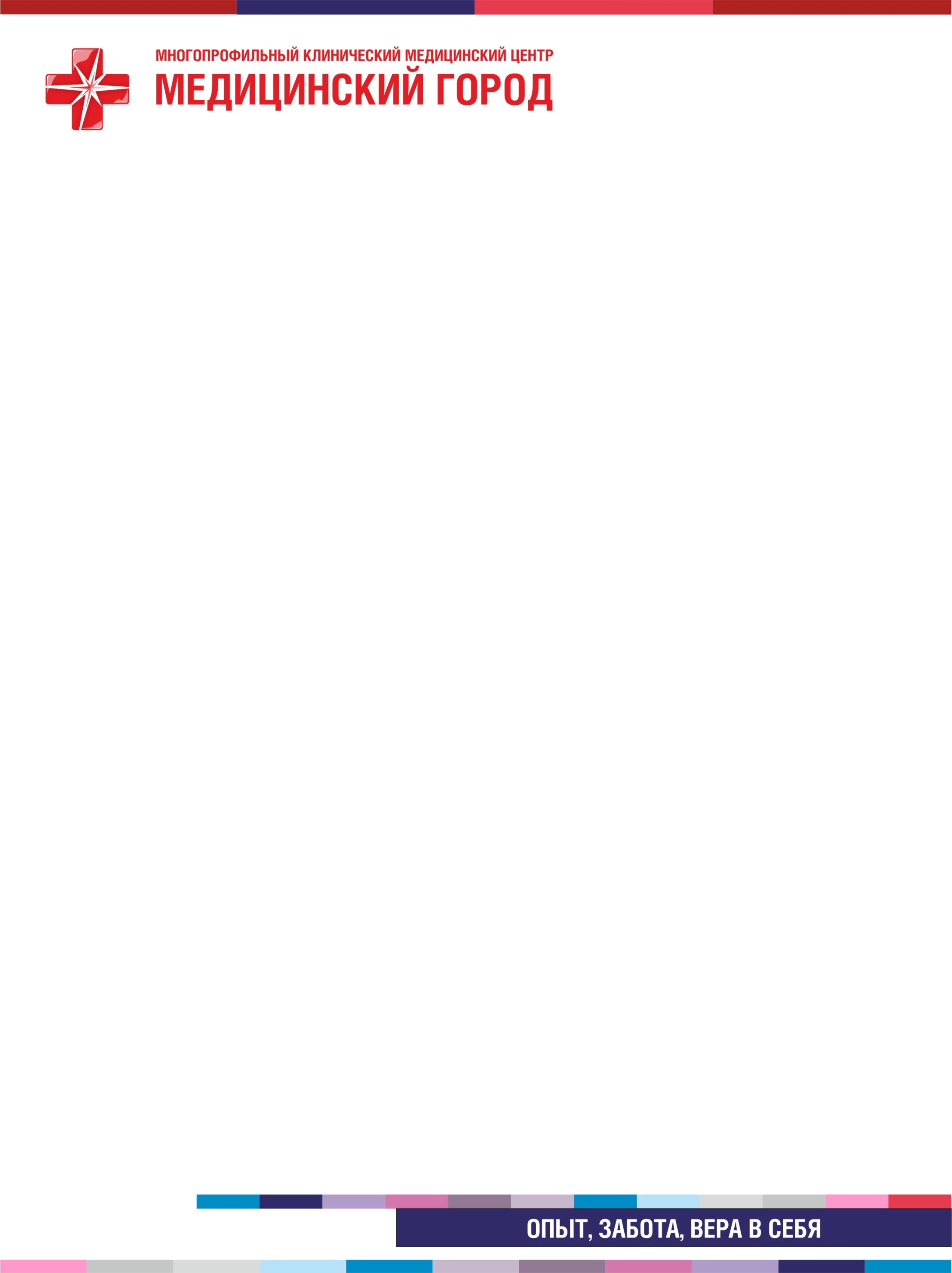 Уважаемый пациент!Для подготовки к КОЛОНОСКОПИИ (сигмоскопии, ректоскопии) Вам необходимо:За 3 суток до исследования соблюдать специальный рацион питания.Исключить из питания: овощи, фрукты, грибы, ягоды, зелень, орехи, семечки, хлеб, каши, специи, отруби.Вам разрешено: мясо, птица и рыба нежирных сортов (в отварном и тушеном виде), белый рис на воде (кроме плова), кисломолочные продукты без добавок, яйца, сахар, мед (не в сотах), прозрачный бульон, сок без мякоти, чай, вода, неокрашенные безалкогольные напитки без газов. Накануне исследования возможен легкий завтрак. В обед и ужин можно пить разрешенные прозрачные жидкости, рассасывать леденцы.Накануне и/или в день исследования выпить раствор препарата для подготовки кишечника.Если исследование  назначено на первую половину дня, то половину раствора препарата необходимо выпить вечером накануне, а другую половину рано утром в день исследования (схемы даны на обратной стороне листа). Если исследование назначено на вторую половину дня, то весь объем раствора препарата нужно выпить в день исследования. Закончить прием препарата необходимо за 3 - 4 часа до исследования.   ВАЖНАЯ ДОПОЛНИТЕЛЬНАЯ ИНФОРМАЦИЯРаствор препарата принимать дробно, по 250 мл каждые 15 минут.Во время приема раствора препарата нужно соблюдать двигательную активность: ходить, выполнять круговые движения корпусом, наклоны в стороны, вперед-назад, приседания.Запрещено уменьшать объем жидкости для приготовления раствора препарата!Если у Вас запоры, то соблюдение специального рациона питания необходимо начать за 5 дней до исследования, при этом продолжать прием привычных для Вас слабительных.Не рекомендуется дополнительно делать клизмы.Необходимо исключить препараты железа и висмута (Де-нол) за 5 дней до процедуры.Жизненно важные препараты (нормализующие давление, сердечный ритм, гормональные и др.) необходимо принять за 1 час до начала приема препарата для очистки кишечника.Если Вы принимаете средства, понижающие сахар крови, то рекомендуется воздержаться от их приема в процессе подготовки к обследованию и вернуться к их приему после начала нормального питания. В случае приема препаратов, влияющих на свертываемость крови, предупредите об этом врача.Если предполагается проведение обследования под внутривенной анестезией, в этот день не рекомендуется водить машину. Желательно, чтобы Вас встретили и проводили домой. Для подготовки к КОЛОНОСКОПИИ  (сигмоскопии, ректоскопии) Вам необходимо использовать один из рекомендуемых препаратов очистки кишечника: ФОРТРАНС, МОВИПРЕП, ЭЗИКЛЕН. КАК ПРИГОТОВИТЬ РАСТВОР ПРЕПАРАТА ФОРТРАНСДля приготовления раствора препарата Фортранс необходимо содержимое 4-х пакетиков растворить в 4-х литрах воды.Схема приема препарата ФОРТРАНСКАК ПРИГОТОВИТЬ РАСТВОР ПРЕПАРАТА МОВИПРЕП Содержимое 1 пакетика А и 1 пакетика Б  развести в небольшом количестве воды до полного растворения, после чего довести объем до 1 литра и перемешать. Для приготовления второго литра необходимо повторить алгоритм, используя оставшиеся пакетики А и Б.После каждого литра раствора препарата Мовипреп необходимо выпить 500 мл воды!Схема приема препарата МОВИПРЕПКАК ПРИГОТОВИТЬ РАСТВОР ПРЕПАРАТА ЭЗИКЛЕНСодержимое одного флакона препарата Эзиклен следует вылить в прилагаемый  мерный стакан и развести водой до метки (т.е. до объема 0,5 л). В течение последующих двух часов необходимо выпить полученный раствор и дополнительно два мерных стакана воды (т.е. 1 л). Содержимое второго флакона также разводится в мерном стакане до 0,5 л. В течение последующих двух часов необходимо выпить полученный раствор и дополнительно 1 л воды. Для выбора схемы подготовки используйте таблицу выше (как для препарата мовипреп).При использовании любого из предложенных препаратов для подготовки кишечника добавьте в последний стакан жидкости пеногаситель – ¼ флакона эмульсии симетикона (Эспумизан, Боботик).Если по каким-либо причинам Вы не сможете явиться на исследование, сообщите нам об этом по    тел.: 8 (3452) 270-545Время обследованияВремя принятия 1-го и 2-го л раствора ФортрансВремя принятия 3-го и 4-го л раствора Фортранс08:0018:00 – 20:00 накануне колоноскопии03:00 – 05:00 в день колоноскопии09:0018:00 – 20:00 накануне колоноскопии04:00 – 06:00 в день колоноскопии10:0018:00 – 20:00 накануне колоноскопии05:00 – 07:00 в день колоноскопии11:0018:00 – 20:00 накануне колоноскопии06:00 – 08:00 в день колоноскопии13:0019:00 – 21:00 накануне колоноскопии08:00 – 10:00 в день колоноскопии14:0007:00 – 09:00 в день колоноскопии09:00 – 11:00 в день колоноскопии15:0008:00 – 10:00 в день колоноскопии10:00 – 12:00 в день колоноскопии16:0009:00 – 11:00 в день колоноскопии11:00 – 13:00 в день колоноскопии17:0010:00 – 12:00 в день колоноскопии12:00 – 14:00 в день колоноскопииВремя обследованияВремя принятия 1-го л раствора Мовипреп + 0,5 л водыВремя принятия 2-го л раствора Мовипреп + 0,5 л воды08:0018:00 – 20:00 накануне колоноскопии03:00 – 05:00 в день колоноскопии09:0018:00 – 20:00 накануне колоноскопии04:00 – 06:00 в день колоноскопии10:0018:00 – 20:00 накануне колоноскопии05:00 – 07:00 в день колоноскопии11:0018:00 – 20:00 накануне колоноскопии06:00 – 08:00 в день колоноскопии13:0019:00 – 21:00 накануне колоноскопии08:00 – 10:00 в день колоноскопии14:0007:00 – 09:00 в день колоноскопии09:00 – 11:00 в день колоноскопии15:0008:00 – 10:00 в день колоноскопии10:00 – 12:00 в день колоноскопии16:0009:00 – 11:00 в день колоноскопии11:00 – 13:00 в день колоноскопии17:0010:00 – 12:00 в день колоноскопии12:00 – 14:00 в день колоноскопии